Photo-problème1Photo-problèmePhoto-problème2Au restaurant scolaire, on fait 5 machines à laver par semaine. Est-ce que deux paquets comme celui-ci suffiront pour faire la vaisselle pendant 20 semaines ?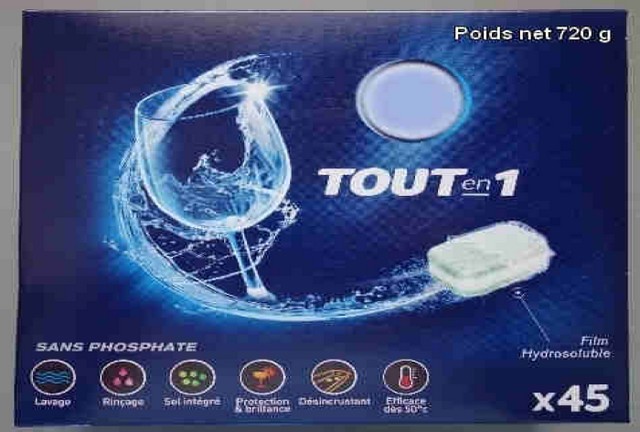 Au restaurant scolaire, on fait 5 machines à laver par semaine. Est-ce que deux paquets comme celui-ci suffiront pour faire la vaisselle pendant 20 semaines ?Au restaurant scolaire, on fait 5 machines à laver par semaine. Est-ce que deux paquets comme celui-ci suffiront pour faire la vaisselle pendant 20 semaines ?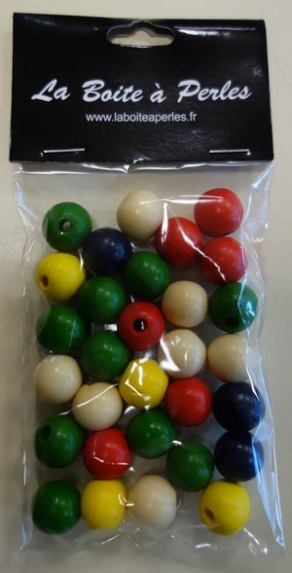 Avec ce sachet de perles, les élèves ont fabriqué 5 bracelets identiques. Combien ont-ils utilisé de perles pour chaque bracelet ?Avec ce sachet de perles, les élèves ont fabriqué 5 bracelets identiques. Combien ont-ils utilisé de perles pour chaque bracelet ?Photo-problème33Photo-problème4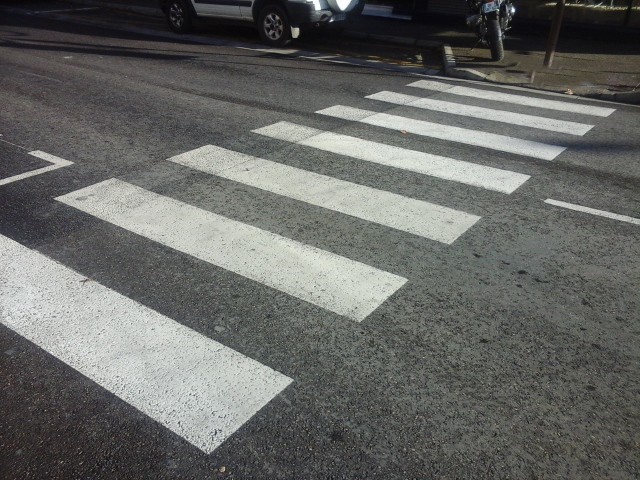 Il reste assez de peinture pour tracer 62 bandes. Combien pourra-t-on réaliser de passages piétons comme celui-ci Il reste assez de peinture pour tracer 62 bandes. Combien pourra-t-on réaliser de passages piétons comme celui-ci =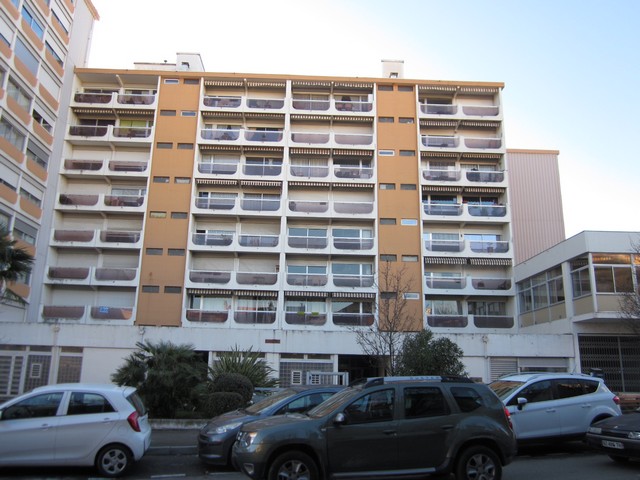 Combien y a-t-il de balcons dans cet immeuble ?=Combien y a-t-il de balcons dans cet immeuble ?=Combien y a-t-il de balcons dans cet immeuble ?Photo-problème5Photo-problème6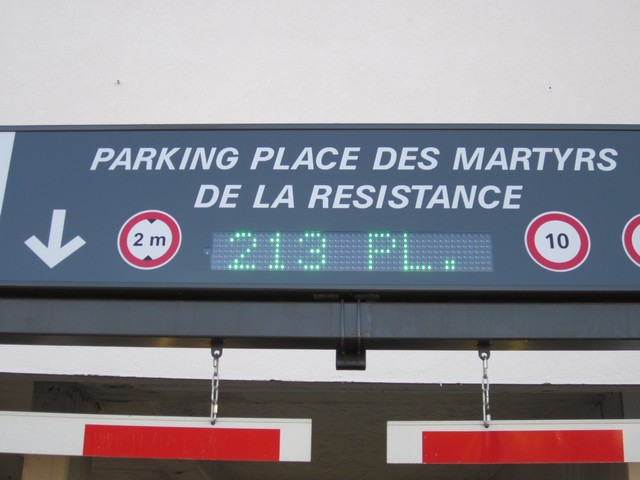 Si 45 voitures sortent de ce parking, combien indiquera le compteur ?Si 45 voitures sortent de ce parking, combien indiquera le compteur ?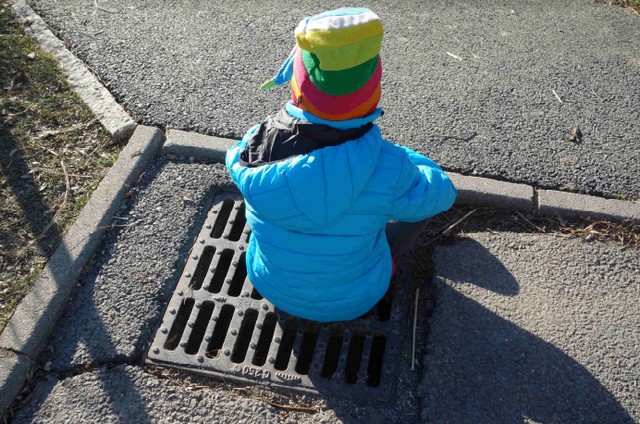 Sur le terrain de sport, il y a deux plaques d’égout comme celle-là. Combien cela fait-il de trous en tout ?Sur le terrain de sport, il y a deux plaques d’égout comme celle-là. Combien cela fait-il de trous en tout ?Photo-problème7Photo-problème8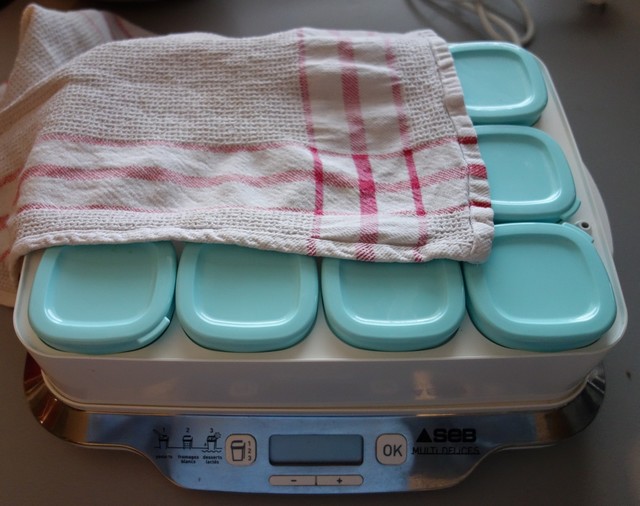 A la maison, nous sommes 4 et nous prenons un yaourt chaque jour. Combien de jours pourrons nous manger des yaourts avec les yaourts d’une seule yaourtière ?A la maison, nous sommes 4 et nous prenons un yaourt chaque jour. Combien de jours pourrons nous manger des yaourts avec les yaourts d’une seule yaourtière ?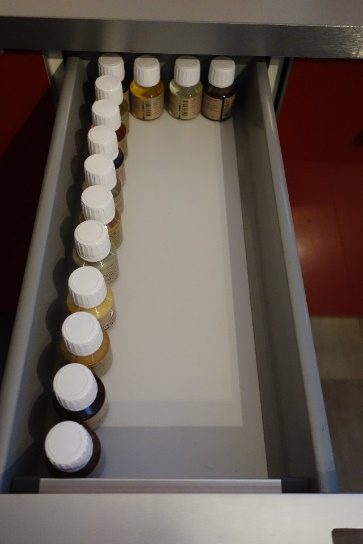 Combien manque-t-il de flacons dans ce tiroir ?Combien manque-t-il de flacons dans ce tiroir ?Photo-problème9Photo-problème10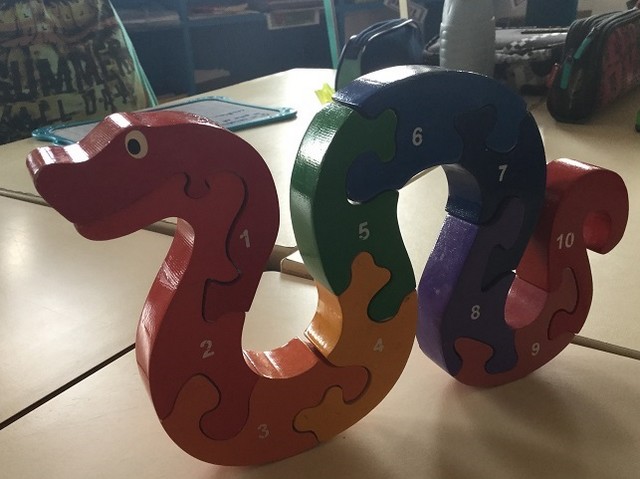 J’ai construit ce serpent et j’en ai perdu les 2/5. Combien de pièces ai-je maintenant J’ai construit ce serpent et j’en ai perdu les 2/5. Combien de pièces ai-je maintenant 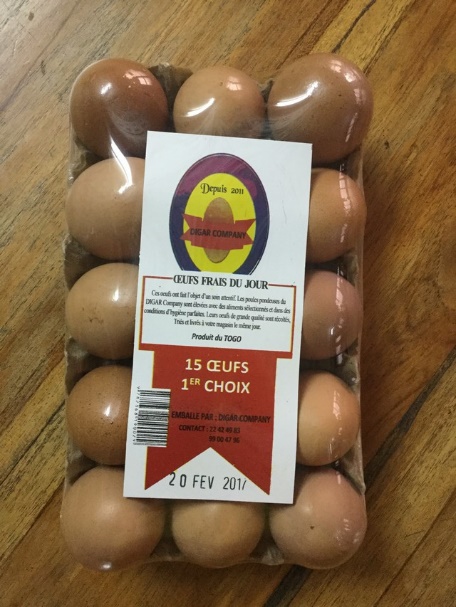 Marie va au marché acheter 2 boîtes comme celle-ci. Elle en utilise 2/3 pour faire des gâteaux. Comien d’œufs va-t-elle utiliser ?Marie va au marché acheter 2 boîtes comme celle-ci. Elle en utilise 2/3 pour faire des gâteaux. Comien d’œufs va-t-elle utiliser ?Photo-problème11Photo-problème12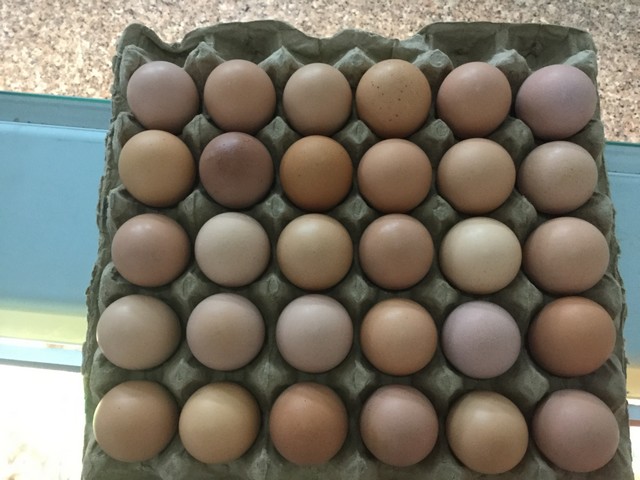 Victor a fait tomber les 2/3 de la boîte d’œufs par terre !!! Combien en a-t-il fait tomber ?Victor a fait tomber les 2/3 de la boîte d’œufs par terre !!! Combien en a-t-il fait tomber ?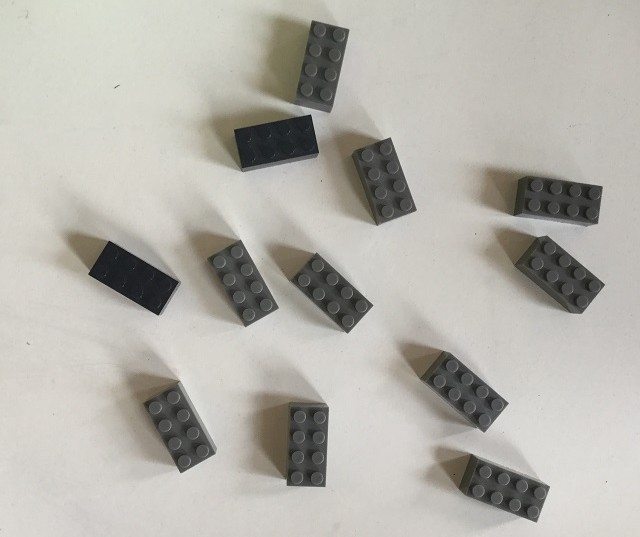 Ludovic possède l’ensemble de ces legos. Il en donne 1/4 à son ami Maxence. Celui-ci perd 1/3 de ces legos. Combien reste-t-il de legos à Ludovic ? à Maxence?Ludovic possède l’ensemble de ces legos. Il en donne 1/4 à son ami Maxence. Celui-ci perd 1/3 de ces legos. Combien reste-t-il de legos à Ludovic ? à Maxence?Photo-problème13Photo-problème14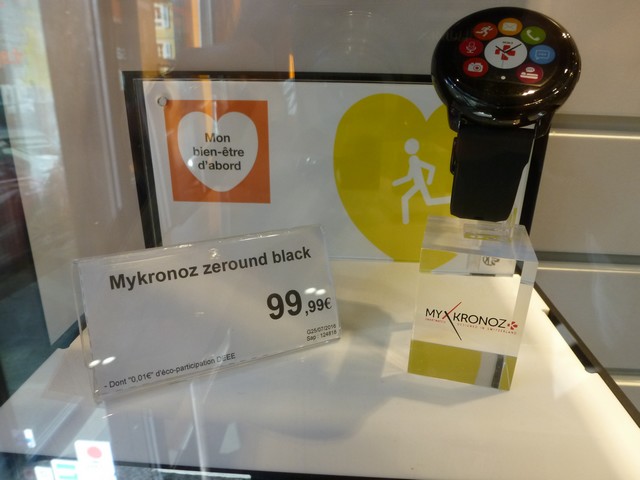 Pour acheter cette montre je donne un billet de 200€ au vendeur. Combien va-t-il me rendre ?Pour acheter cette montre je donne un billet de 200€ au vendeur. Combien va-t-il me rendre ?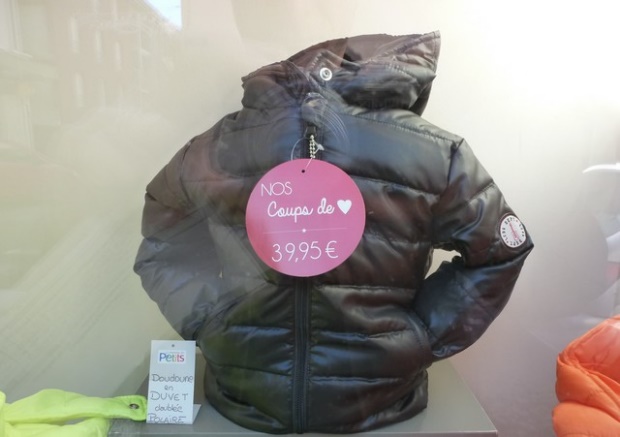 Pour acheter cet anorak je donne un billet de 100€ à la vendeuse. Pour acheter cet anorak je donne un billet de 100€ à la vendeuse. Photo-problème15Photo-problèmePhoto-problème16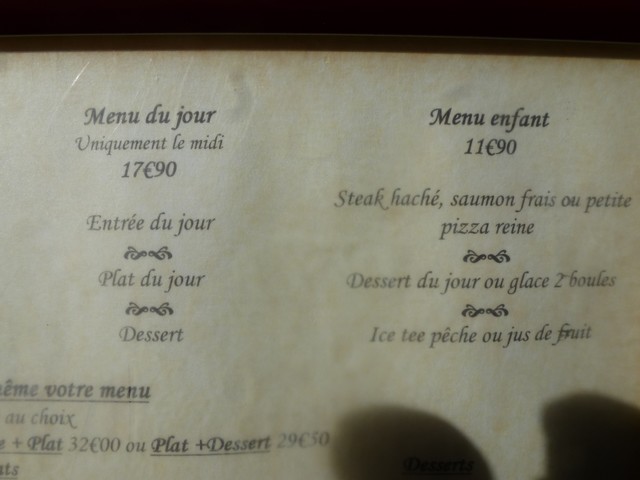 Si mon frère et moi prenons deux menus enfants, combien va-t-on payer de plus que mon papa qui prendra le menu du jour ?Si mon frère et moi prenons deux menus enfants, combien va-t-on payer de plus que mon papa qui prendra le menu du jour ?Si mon frère et moi prenons deux menus enfants, combien va-t-on payer de plus que mon papa qui prendra le menu du jour ?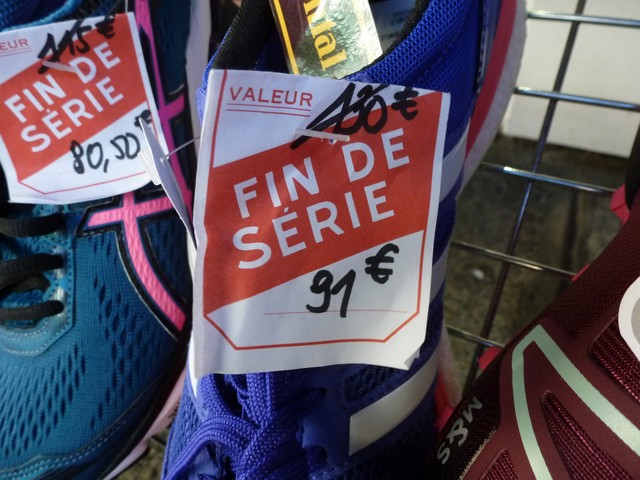 Dans quel cas vais-je réaliser la plus grosse économie ?Dans quel cas vais-je réaliser la plus grosse économie ?Photo-problème17Photo-problème18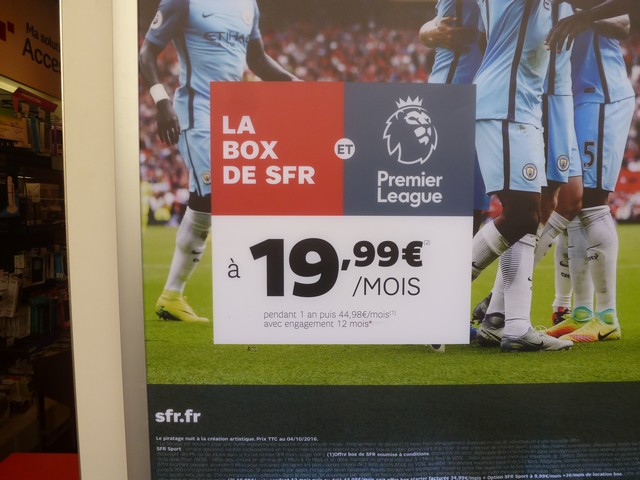 Combien vais-je dépenser si je loue cette box pendant 12 mois ?Combien vais-je dépenser si je loue cette box pendant 12 mois ?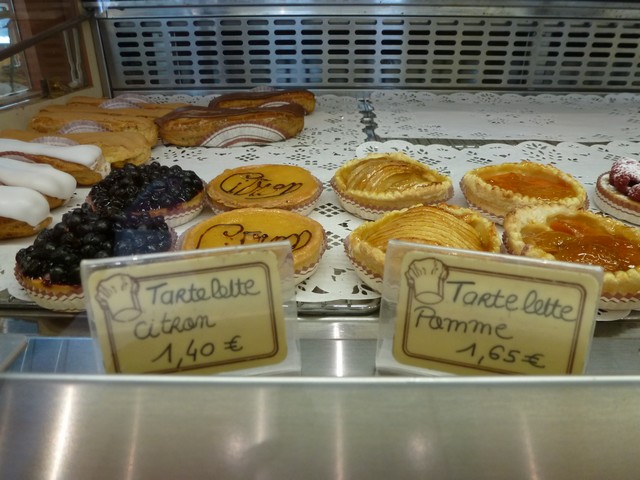 Si j’achète toutes les tartelettes au citron et à la pomme, combien vais-je payer ?Si j’achète toutes les tartelettes au citron et à la pomme, combien vais-je payer ?Photo-problème19Photo-problème20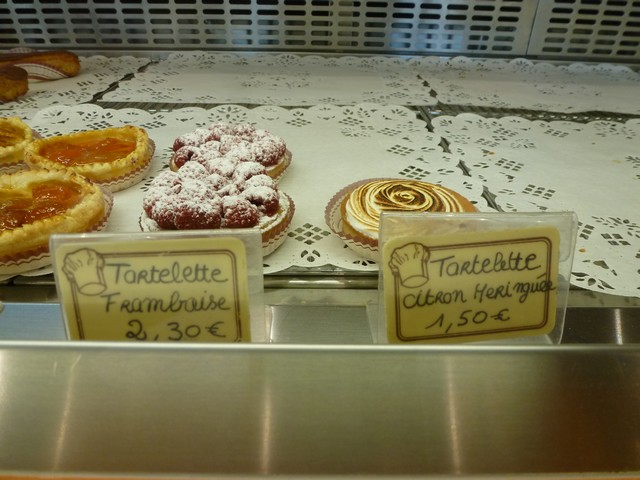 Combien puis-je cheter de tartelettes au citron avec 10€ ? Et combien à la framboise ?Combien puis-je cheter de tartelettes au citron avec 10€ ? Et combien à la framboise ?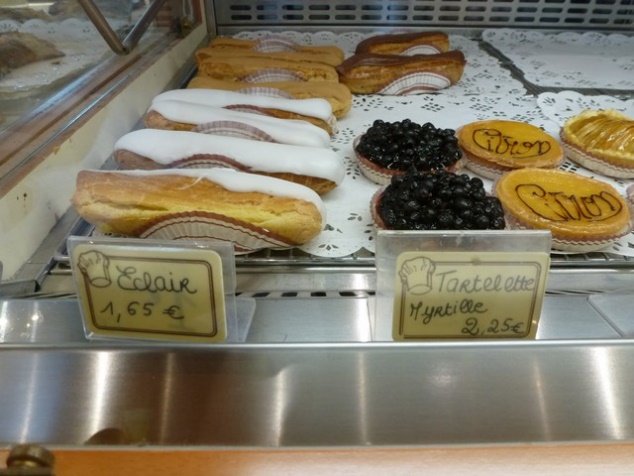 Si le boulanger vend tous ses éclairs, combien va-t-il encaisser ?Si le boulanger vend tous ses éclairs, combien va-t-il encaisser ?